 입사지원서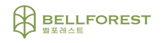  ※ 아래 기재사항은 사실과 다름없으며, 미기재 내용으로 인한 불이익을 감수하고, 만일 허위사실로 판명되었을 경우에는 당해시험의 무효 또는 임용 취소가 되어도 이의를 제기하지 않겠습니다.<응시원서 작성 유의사항> ※ 경력사항은 최신 것부터 작성/ 칸이 부족할 경우 칸을 늘려 추가 작성 가능 1. 인적 사항 1. 인적 사항 1. 인적 사항 1. 인적 사항 1. 인적 사항 1. 인적 사항 지원 직무성    명 (한글) (한글) (한글)사진출    생년      월      일년      월      일년      월      일사진현 주 소 (우:    -    ) (우:    -    ) (우:    -    )사진연 락 처 (본인휴대폰) (본인휴대폰) (본인휴대폰)사진연 락 처 (비상연락처) (비상연락처) (비상연락처)사진참고 사항  □ 보훈 대상     □ 장애 대상E–mail 2. 교육 사항  (지원 직무관련 교육과목 및 교육과정을 기입해 주십시오) 2. 교육 사항  (지원 직무관련 교육과목 및 교육과정을 기입해 주십시오) 2. 교육 사항  (지원 직무관련 교육과목 및 교육과정을 기입해 주십시오) 2. 교육 사항  (지원 직무관련 교육과목 및 교육과정을 기입해 주십시오)교육 구분과목명 및 교육과정교육내역 (연,월,시간)비  고학   력직업 훈련기     타직무관련 주요 내용직무관련 주요 내용직무관련 주요 내용직무관련 주요 내용 3. 자격 사항  (지원 직무관련 국가기술/전문자격, 국가공인민간자격을 기입해 주십시오) 3. 자격 사항  (지원 직무관련 국가기술/전문자격, 국가공인민간자격을 기입해 주십시오) 3. 자격 사항  (지원 직무관련 국가기술/전문자격, 국가공인민간자격을 기입해 주십시오)자  격    증  명발  급    기  관취득 일자취득 일자 4. 경력 사항  (지원 직무관련 경험 혹은 경력사항을 기입해 주십시오) 4. 경력 사항  (지원 직무관련 경험 혹은 경력사항을 기입해 주십시오) 4. 경력 사항  (지원 직무관련 경험 혹은 경력사항을 기입해 주십시오) 4. 경력 사항  (지원 직무관련 경험 혹은 경력사항을 기입해 주십시오) 4. 경력 사항  (지원 직무관련 경험 혹은 경력사항을 기입해 주십시오)구  분소     속역할활동 기간활동 내용활동 내용경  력““  5. 자기소개서위와 같이 제출합니다.                                          년      월     일                                         지 원 자                             (인)개인정보 수집·이용 및 제3자 제공 동의서개인정보 수집·이용 및 제3자 제공 동의서 당사는 직원 채용을 위해서 아래와 같이 개인정보를 수집‧이용 및 제3자에 제공하고자 합니다. 내용을 자세히 읽으신 후 동의 여부를 결정하여 주십시오.□ 개인정보 수집‧이용 내역《 필수정보 》※ 위의 개인정보 수집‧이용에 대한 동의를 거부할 권리가 있습니다. 그러나 동의를 거부할 경우 원활한 채용심사를 할 수 없어 채용에 제한을 받을 수 있습니다.※ 위의 개인정보 수집‧이용에 대한 동의를 거부할 권리가 있습니다. 그러나 동의를 거부할 경우 원활한 채용심사를 할 수 없어 채용에 제한을 받을 수 있습니다.□ 민감정보 처리 내역※ 위의 민감정보 처리에 대한 동의를 거부할 권리가 있습니다. 그러나 동의를 거부할 경우 원활한 채용심사를 할 수 없어 채용에 제한을 받을 수 있습니다.□ 개인정보 제3자 제공 내역 ※ 위의 개인정보 제공에 대한 동의를 거부할 권리가 있습니다. 그러나 동의를 거부할 경우 원활한 채용심사를 할 수 없어 채용에 제한을 받을 수 있습니다. ☞ 위와 같이 개인정보 수집·이용 및 제3자에게 제공하는데 동의하십니까? (예 □, 아니오 □) 년    월    일본인    성명               (서명 또는 인) 벨포레스트 요양원장 귀하